Contents1. VADC annual specifications for 2024-25	22. Update to validation AOD157 error description - Medicare card number	23. Submission deadline extension	24. End of financial year transition reminder	25. Testing instructions for 2024-25 files	36. Update to the AOD Indirect Support Guidelines	31. VADC annual specifications for 2024-25The following complete set of annual specifications for VADC implementation 1 July 2024 were circulated on 21 May 2024 to recipients subscribed to the VADC Bulletin email distribution list:VADC Data Specification 2024-25VADC Compilation and Submission Specification 2024-25VADC XSD Schema 2024-25These documents will be available shortly at https://www.health.vic.gov.au/funding-and-reporting-aod-services/vadc-documentationIf you have any questions about the VADC annual specifications for 2024-25, please email: vadc_data@health.vic.gov.au2. Update to validation AOD157 error description - Medicare card numberThe descriptor of AOD157 has been updated to provide clearer information in the error description of the VADC feedback validation report. The AOD157 checks the client’s Medicare card number for errors. Details of the description change is outlined below.The error description of AOD157 has been updated in section 6 Edit /Validation Rules of the VADC Data Specification 2024-25 available at https://www.health.vic.gov.au/funding-and-reporting-aod-services/vadc-documentation.3. Submission deadline extensionTo allow services to focus on completion and correction of 2023-2024 data, the July 2024 data submission deadline has been extended to 15 September 2024.  Please note August 2024 data will be due as usual on 15 September 2024.4. End of financial year transition reminderPlease do not artificially close service events on 30 June 2024 due to end of financial year. There is no requirement to end service events as part of end of financial year arrangements. The only exception is for indirect AOD support activities.Important instructions for open indirect AOD support (service stream code 85): Indirect AOD support service events in financial year 2023-24 must be closed on the last date of an occurrence of an indirect AOD support activity on or before 30th of June 2024. Details regarding how to handle service events spanning the two financial years are in Section 8 of the VADC Compilation and Submission Specification 2024-25 available at https://www.health.vic.gov.au/funding-and-reporting-aod-services/vadc-documentation.5. Testing instructions for 2024-25 filesThe VADC data team is pleased to advise that the VADC annual changes for 2024-25 have been implemented in the VADC development environment and service providers are now invited to test their 2024-25 data files. We encourage you to submit VADC 2024-25 test files by uploading the test file to your designated MFT folder, with a prefix of 24_25test at the start of the usual filename e.g. 24_25test_999999999_072024.Once the file has been loaded into MFT, please email VADC_data@health.vic.gov.au. Please state which outlet ID(s) you have submitted test file/s for, so we can manually pick up and move to our development environment. The VADC data team will provide you with feedback once the file has been processed.Please note:Test files will be processed in our development environment as the 2024-25 system changes have not been deployed into the VADC TEST environment yet.The data in the development environment is not the same as the data in the VADC PROD and VADC TEST environments. The objective of testing in the development environment is to check that the file format, file structure & business rules are correct for 2024-25, and the file can be processed in VADC from 1st of July 2024.Vendors who want to test 2024-25 files in the development environment, please send an email to VADC_data@health.vic.gov.au so we can provide you with a nominated outlet ID and instructions on how to send the file to us.6. Update to the AOD Indirect Support GuidelinesThe department will be updating the former Victorian alcohol and other drug (AOD) indirect support trial – guidelines to the new Victorian alcohol and other drug (AOD) Support Activity (indirect support) trial phase 2 – guidelines in the coming months.For further enquiries on the AOD Indirect Support Guidelines, please email aod.enquiries@health.vic.gov.auVictorian Alcohol and Drug Collection (VADC)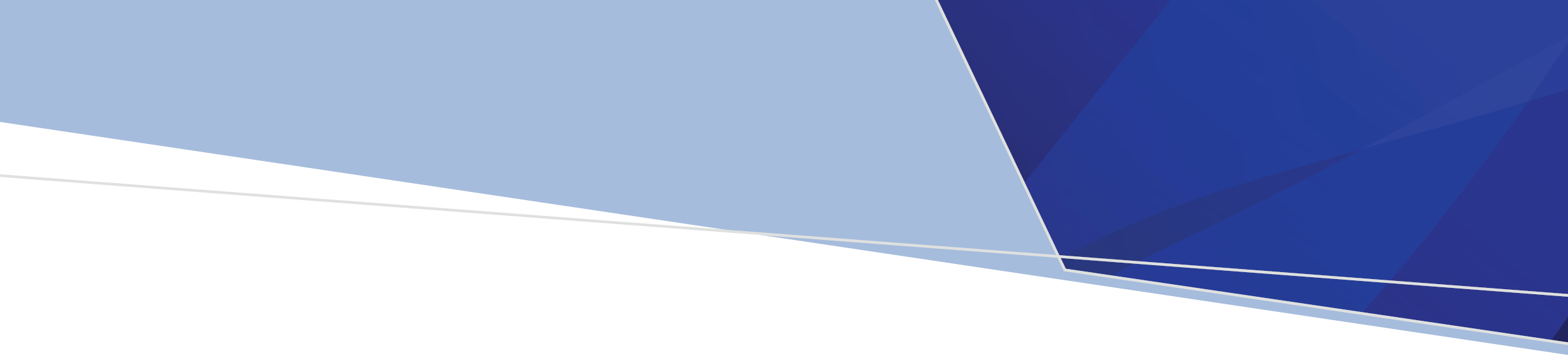 VADC Bulletin 2023-24Edition 29:   23 May 2024VADC Bulletins must be read in conjunction with the VADC Data Specification, available at VADC documentation - health vicError codeError DescriptionError DescriptionError codeFromToAOD157Value must be "8", "9" or 11 characters longMedicare card number must be 11 characters long or value can be either 8 or 9.To receive this document in another format email: vadc_data@health.vic.gov.auAuthorised and published by the Victorian Government, 1 Treasury Place, Melbourne.© State of Victoria, Australia, Department of Health, May 2024Available at VADC Bulletins <https://www.health.vic.gov.au/funding-and-reporting-aod-services/vadc-documentation>